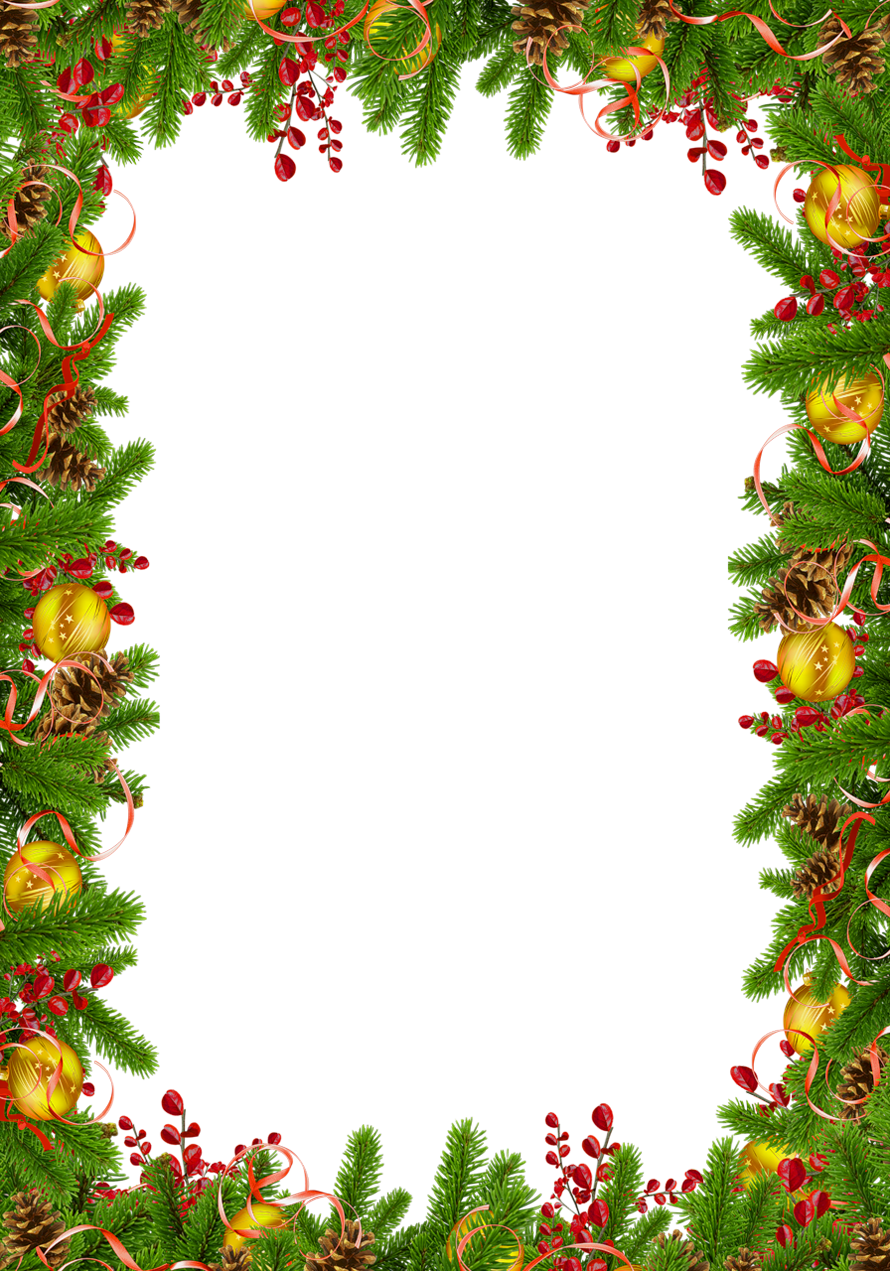 Дорогие жители!Поздравляем Вас с наступающим 2019 годом!Искренне желаем, чтобы Новый год принес только радостные события!Пусть он войдет в Ваши дома с добром, принесет удачу и исполнение желаний!Пусть в них царит мир и благополучие!В канун праздников мы хотим выразить Вам слова глубокой Благодарности за взаимопонимание, уважение к нашей работе!	  Общими усилиями мы сделаем нашу жизнь комфортной и уютной!	Всех вам благ!                                                                                                                 С Уважением, «УК «Ремикс»	